Gospodarstwo domowe – 11.05Temat: Jadłospis.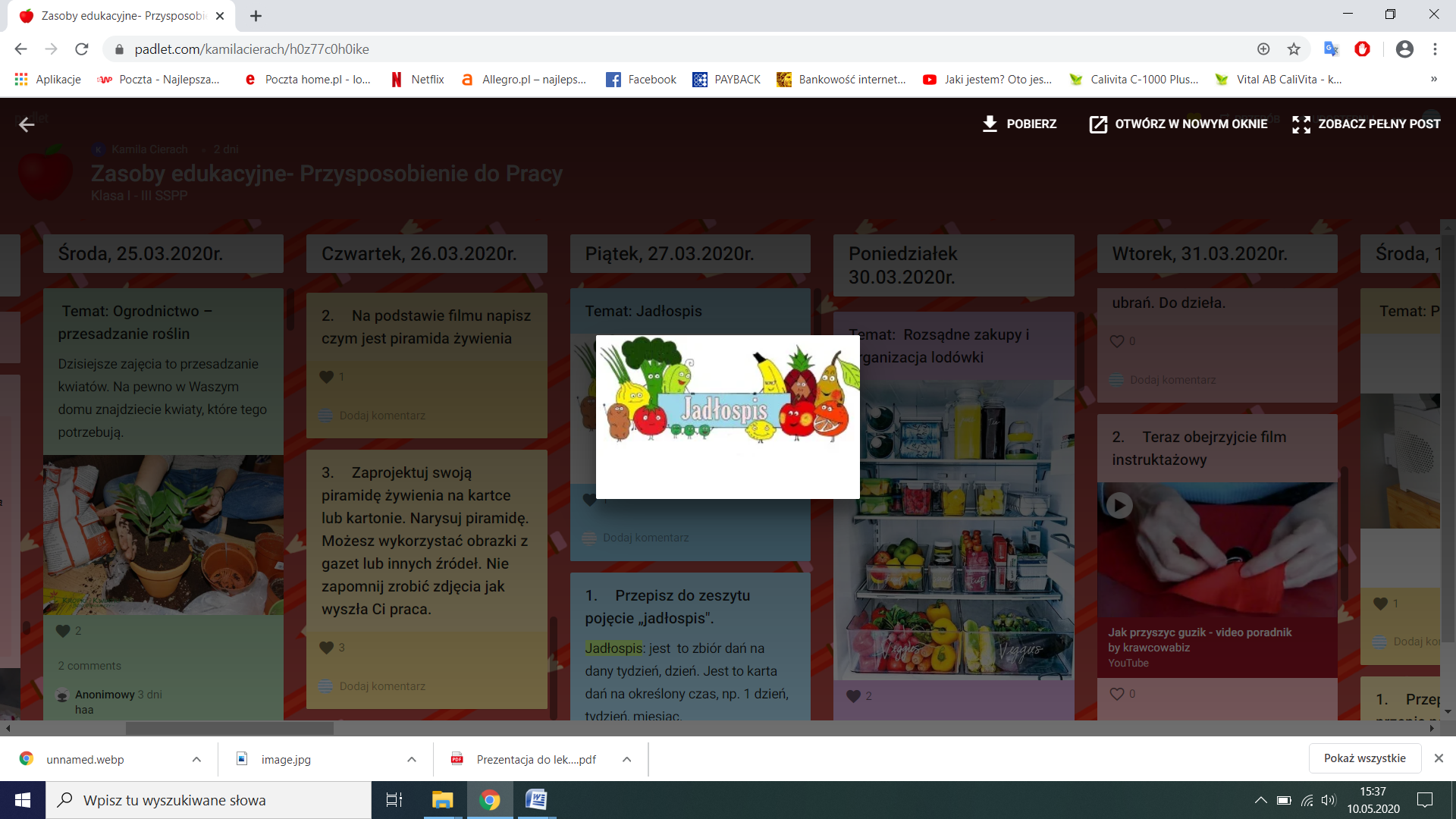 1. Przepisz do zeszytu pojęcie „jadłospis".Jadłospis: jest  to zbiór dań na dany tydzień, dzień. Jest to karta dań na określony czas, np. 1 dzień, tydzień, miesiąc.Zapoznajcie się z przykładowym prawidłowym i nieprawidłowym jadłospisem.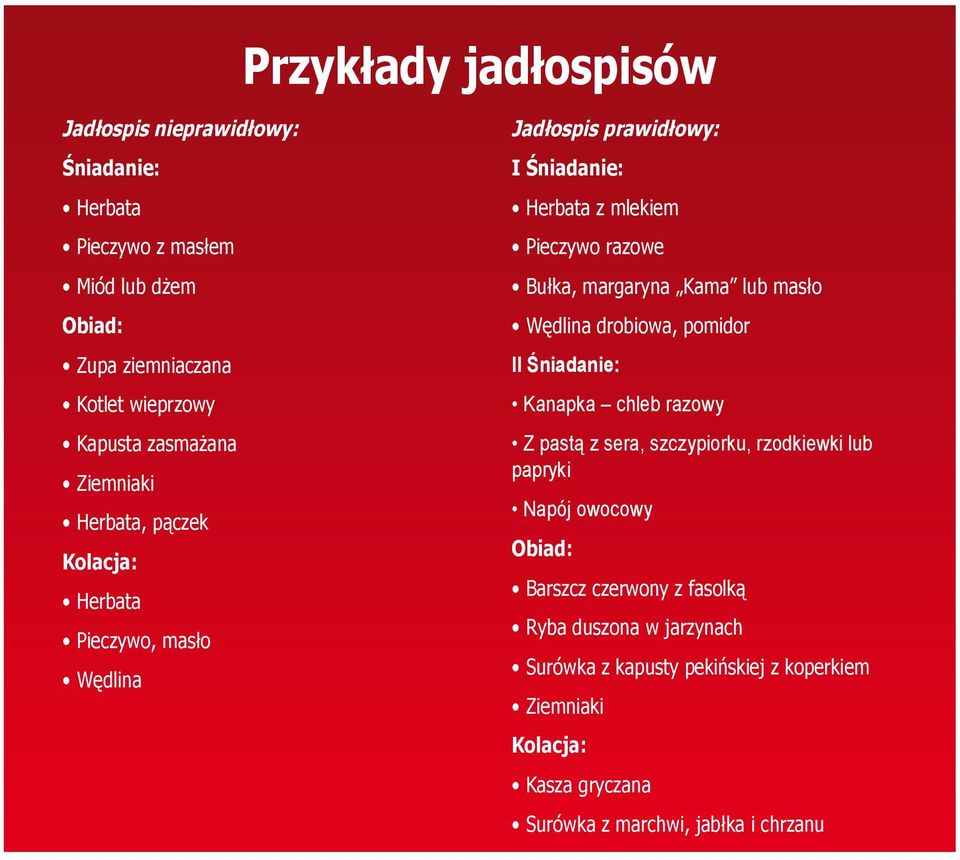 2. Napisz jak nazywają się posiłki, które umieszczane są w jadłospisie.3. Zaproponuj Jadłospis prawidłowy na 3 dni - napisz na kartce lub w zeszycie.